THE ANOMALY ARCHIVES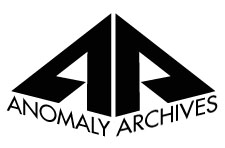 Lending Library of the Anomalous:Membership ApplicationPlease Make Checks Payable to The Anomaly Archives	Date: ______________					Staff: __________________		Full Name: ______________________________________________________	Address: _____________________________	(Street – No P.O. Box)			_____________________________	(City, State, Zip Code)			_____________________________	(Country, Province)	Phone Numbers: _____________________	(Home)				     _____________________	(Work)				     _____________________	(Mobile)				     _____________________	(Fax / Other)	Email: _________________	(Primary)	  _________________	 (Secondary)	How Referred:  _________________________________________________________________	Areas of Interest:  _____________________________________________________________	__________________________________________________________________________________	__________________________________________________________________________________	Are you interested in Volunteering at the Archives? _________________________	What Skills Can You Offer? ____________________________________________________	__________________________________________________________________________________	__________________________________________________________________________________	__________________________________________________________________________________Membership Requirements: Membership for the Anomaly Archives is $20.00 per year orFive Donated Books or Five Volunteer Shifts at the Archives. (Shift = 4 hours)PLEASE NOTE: In order to check out materials from the Archives and take them home, you will need to furnish, in addition to your membership fee, two forms of identification including your name and correct address. These can be in the form of Driver’s License, Utility Bills, etc.Anomaly Archives – Scientific Anomaly Institute55 North IH-35, Suite 260, Austin, Texas 78702www.AnomalyArchives.org